Werkblad zondag 4 juni 2023De leerpsalm is Psalm 134 : 3Dat 's HEEREN zegen op u daal';
Zijn gunst uit Sion u bestraal';
Hij schiep 't heelal, Zijn naam ter eer;
Looft, looft dan aller heren HEER.De leertekst is uit Numeri 6 vers 24 tot 26:Vul de ontbrekende woorden in: lichten - geve - Zijn - zegene - De HEERE ……………………… u en behoede u! De HEERE doe Zijn aangezicht over u ………………………….. en zij u genadig. De HEERE verheffe ………………….. aangezicht over u en …………………… u vrede!Als je iets heel fijn vindt, wil je het graag verder vertellen, toch? Misschien heb je een voetbalwedstrijd gewonnen. Of heb je een heel mooi cadeau gekregen. Dat wil je aan iedereen vertellen. Als Jezus voor jou belangrijk is, wil je ook graag aan anderen over Hem vertellen. Misschien weet je vriendje nog niet zoveel over God. Hoe leg je dat dan uit? Vertel maar dat God alles helemaal goed heeft gemaakt, heel lang geleden. Omdat mensen net als God wilden zijn, is het misgegaan. Ze aten vruchten waarvan God had gezegd dat ze daar niet van mochten eten. Toen was het niet meer goed tussen God en mensen. Het kon eigenlijk niet meer goed komen. Gelukkig heeft God voor een oplossing gezorgd. Hij heeft Jezus, Zijn eigen Zoon, naar de wereld gestuurd. Hij is aan het kruis gestorven. Jezus heeft de straf van de mensen gedragen. En nu kunnen mensen toch weer bij God komen. Er komt een dag dat God uit de hemel komt. Alle mensen die in Hem geloven, mogen dan voor altijd bij Hem zijn! In die God geloven wij!Streep de woorden door die je hoort tijdens de preek:Vandaag bidden we voor mensen die vervolgd worden. In Nederland ben je vrij om op zondag naar de kerk te gaan. Weet je dat veel kinderen van jouw leeftijd niet naar de kerk kunnen? Omdat het te gevaarlijk is? Op school leren ze niets over de Heere Jezus. Soms worden ze zelfs gepest of buitengesloten omdat ze christen zijn. Veel van die kinderen hebben geen kinderbijbel of weten heel weinig over de Heere God. Op de website www.opendoors.nl kun je zien wat Open Doors doet voor deze kinderen.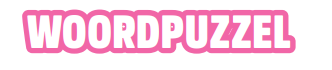 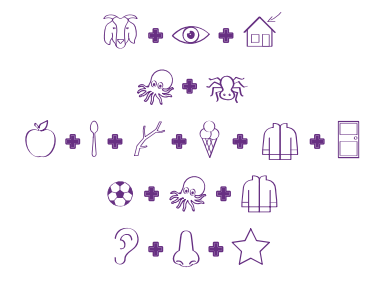 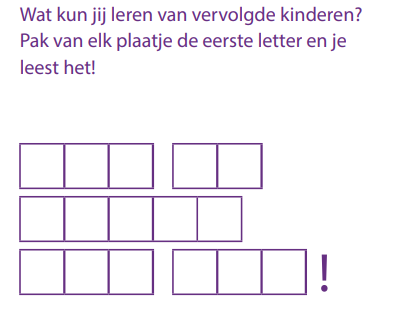 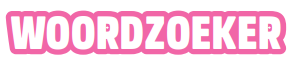 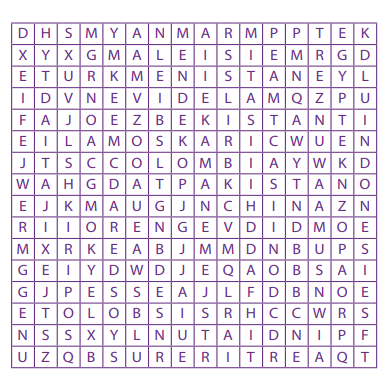 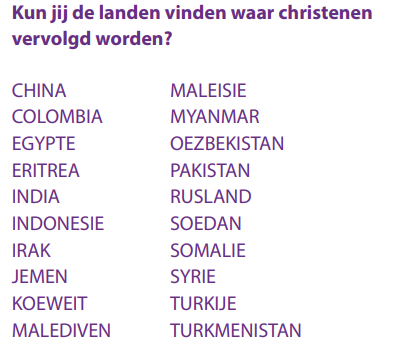 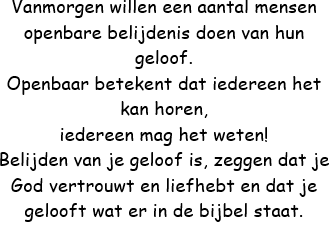 opvolgervertrouwenhemelevangeliekrachtiggenadeHeerlijkheiddodenceltegenslagbelijdenisvreugdebron